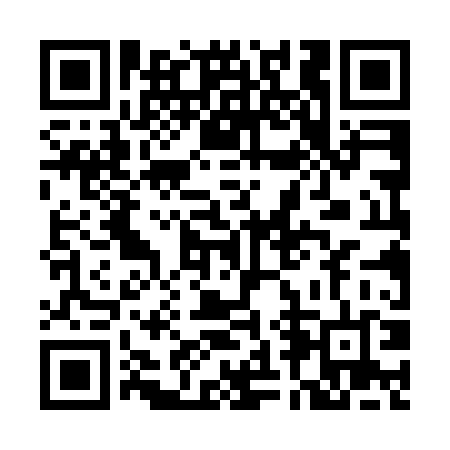 Prayer times for Trippigleben, GermanyMon 1 Apr 2024 - Tue 30 Apr 2024High Latitude Method: Angle Based RulePrayer Calculation Method: Muslim World LeagueAsar Calculation Method: ShafiPrayer times provided by https://www.salahtimes.comDateDayFajrSunriseDhuhrAsrMaghribIsha1Mon4:476:491:194:527:509:452Tue4:446:471:194:537:529:473Wed4:416:441:194:547:549:504Thu4:386:421:184:557:569:525Fri4:356:401:184:567:579:546Sat4:326:371:184:567:599:577Sun4:296:351:174:578:019:598Mon4:256:331:174:588:0310:029Tue4:226:301:174:598:0410:0410Wed4:196:281:175:008:0610:0711Thu4:166:261:165:018:0810:0912Fri4:136:231:165:028:1010:1213Sat4:106:211:165:038:1110:1514Sun4:066:191:165:038:1310:1715Mon4:036:171:155:048:1510:2016Tue4:006:151:155:058:1710:2317Wed3:566:121:155:068:1810:2518Thu3:536:101:155:078:2010:2819Fri3:506:081:145:078:2210:3120Sat3:466:061:145:088:2410:3421Sun3:436:041:145:098:2510:3722Mon3:396:021:145:108:2710:4023Tue3:365:591:145:118:2910:4324Wed3:325:571:135:118:3110:4625Thu3:285:551:135:128:3210:4926Fri3:255:531:135:138:3410:5227Sat3:215:511:135:148:3610:5528Sun3:175:491:135:148:3810:5829Mon3:135:471:135:158:3911:0230Tue3:095:451:135:168:4111:05